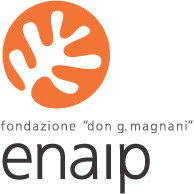 Operazione Rif PA 2022-17706/REROperatore della ristorazione – IeFP 2022/2024approvata con DGR 1319/2022 del 01/08/2022 finanziata (o cofinanziata) dall’Unione EuropeaOperazione Rif PA 2022-17706/REROperatore della ristorazione – IeFP 2022/2024approvata con DGR 1319/2022 del 01/08/2022 finanziata (o cofinanziata) dall’Unione EuropeaDescrizione del profiloL’Operatore della ristorazione è in grado di preparare e distribuire pasti, bevande, snack e piatti veloci, secondo modalità e indicazioni prestabilite e/o in base a specifiche ricette, intervenendo in tutte le fasi del processo di erogazione del servizio ristorativo, nel rispetto della normativa sulla sicurezza e l’igiene degli alimenti.Contenuti del percorsoArea professionale: sicurezza, laboratorio di cucina, laboratorio di sala e caffetteria, merceologia alimentare e sistema HACCP, lingua inglese Area dei linguaggi: italiano, inglese, informatica, competenze socialiArea scientifico-tecnologica: matematica, scienzeArea storico-sociale: diritto, ricerca attiva del lavoroDurante le lezioni, oltre all’approccio frontale, vengono utilizzate modalità attive tra cui: laboratori e simulazioni in ambienti attrezzati; stage in azienda; attività in gruppo e analisi di casi; visite guidate e giornate sportive; attività e strumenti multimediali.Sede di svolgimento Fondazione Enaip “Don G. Magnani”: Via Guittone d’Arezzo 14 - 42123 Reggio E.Durata e periodo disvolgimento1980 ore complessive per le due annualità:- II anno: 990 ore, di cui 594 di aula e 396 di stage; - III anno: 990 ore, di cui 594 di aula e 396 di stage.Il periodo di svolgimento previsto è 15 Settembre 2022 – Giugno 2024, secondo il calendario scolastico Regionale.Numero partecipantiIl corso è rivolto a 18 persone.Attestato rilasciatoIl percorso prevede, al termine del II anno un attestato di frequenza e al termine del III anno, a seguito del superamento dell’esame finale, il rilascio del Certificato di Qualifica professionale per “Operatore della ristorazione”Destinatari erequisiti di accessoAdolescenti dai 15 ai 17 anni (18enni solo se provenienti direttamente da percorsi del sistema IeFP, Istruzione e Formazione Professionale) che abbiano frequentato per almeno 9 anni un percorso scolastico (con l’esclusione del caso di allievi stranieri neoarrivati).IscrizioneScadenza iscrizioni: - primo termine entro il 4/02/2022 (tramite modulo inviato dalla scuola di provenienza, come da normativa regionale);- secondo termine, in caso di posti ancora disponibili, entro luglio 2022. Criteri di selezioneI criteri di selezione sono quelli definiti nell’Accordo USR e Regione Emilia-Romagna.Termini di partecipazioneLa partecipazione al corso è gratuita.